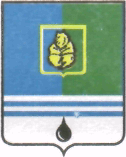 ПОСТАНОВЛЕНИЕАДМИНИСТРАЦИИ  ГОРОДА  КОГАЛЫМАХанты-Мансийского автономного округа - ЮгрыОт «31»    октября   2014 г.                                       		 №2718Об изменении типа и наименованиямуниципальных бюджетных дошкольныхобразовательных организаций В соответствии с Гражданским кодексом Российской Федерации, Федеральным законом от 06.10.2003 №131-ФЗ «Об общих принципах организации местного самоуправления в Российской Федерации», Федеральным законом от 03.11.2006 №174-ФЗ «Об автономных учреждениях», Федеральным законом от 08.05.2010 №83-ФЗ «О внесении изменений в отдельные законодательные акты Российской Федерации в связи с совершенствованием правового положения государственных (муниципальных) учреждений», частью 5 статьи 23, частью 5 статьи 108 Федерального закона от 29.12.2012 №273-ФЗ «Об образовании в Российской Федерации», постановлением Администрации города Когалыма от 30.12.2011 №3337 «Об утверждении порядка создания, реорганизации, изменения типа и ликвидации муниципальных учреждений города Когалыма», с целью приведения наименований муниципальных образовательных организаций в соответствие с действующим законодательством, принимая во внимание решения общего собрания коллективов существующих муниципальных бюджетных образовательных учреждений:Изменить тип и наименование:Муниципального бюджетного дошкольного образовательного учреждения центр развития ребенка - детский сад «Сказка» на Муниципальное автономное дошкольное образовательное учреждение «Сказка», сохранив основную цель его деятельности;Муниципального бюджетного дошкольного образовательного учреждения центр развития ребенка - детский сад «Буратино» на Муниципальное автономное дошкольное образовательное учреждение «Буратино», сохранив основную цель его деятельности;Муниципального бюджетного дошкольного образовательного учреждения детский сад «Чебурашка» на Муниципальное автономное дошкольное образовательное учреждение «Чебурашка», сохранив основную цель его деятельности;Муниципального бюджетного дошкольного образовательного учреждения детский сад «Березка» на Муниципальное автономное дошкольное образовательное учреждение «Березка», сохранив основную цель его деятельности;Муниципального бюджетного дошкольного образовательного учреждения детский сад «Колокольчик» на Муниципальное автономное дошкольное образовательное учреждение «Колокольчик», сохранив основную цель его деятельности;Муниципального бюджетного дошкольного образовательного учреждения детский сад «Солнышко» комбинированного вида на Муниципальное автономное дошкольное образовательное учреждение  «Детский сад «Солнышко» комбинированного вида», сохранив основную цель его деятельности;Муниципального бюджетного дошкольного образовательного учреждения детский сад «Улыбка» на Муниципальное автономное дошкольное образовательное учреждение «Улыбка», сохранив основную цель его деятельности;Муниципального бюджетного дошкольного образовательного учреждения детский сад «Родничок» на Муниципальное автономное дошкольное образовательное учреждение «Родничок», сохранив основную цель его деятельности;Муниципального бюджетного дошкольного образовательного учреждения центр развития ребенка - детский сад «Золушка» на Муниципальное автономное дошкольное образовательное учреждение «Золушка», сохранив основную цель его деятельности;Муниципального бюджетного дошкольного образовательного учреждения детский сад «Медвежонок» на Муниципальное автономное дошкольное образовательное учреждение «Медвежонок», сохранив основную цель его деятельности;Муниципального бюджетного дошкольного образовательного учреждения детский сад «Росинка» на Муниципальное автономное дошкольное образовательное учреждение «Росинка», сохранив основную цель его деятельности;Муниципального бюджетного дошкольного образовательного учреждения детский сад «Почемучка» на Муниципальное автономное дошкольное образовательное учреждение «Почемучка», сохранив основную цель его деятельности;Муниципального бюджетного дошкольного образовательного учреждения центр развития ребенка - детский сад «Маугли» на Муниципальное автономное дошкольное образовательное учреждение «Маугли», сохранив основную цель его деятельности;Муниципального бюджетного дошкольного образовательного учреждения «Детский сад «Цветик-семицветик» на Муниципальное автономное дошкольное образовательное учреждение «Цветик-семицветик», сохранив основную цель его деятельности.Управлению образования Администрации города Когалыма (С.Г.Гришина) обеспечить в установленном порядке внесение изменений в Уставы муниципальных автономных образовательных учреждений, созданных путем изменения типа существующих муниципальных бюджетных образовательных учреждений, указанных в пункте 1, 2 настоящего постановления. Настоящее постановление вступает в силу с 01.01.2015.Опубликовать настоящее постановление в газете «Когалымский вестник» и разместить на официальном сайте Администрации города Когалыма в сети «Интернет» (www.admkogalym.ru).Контроль за выполнением постановления возложить на заместителя главы Администрации города Когалыма О.В.Мартынову.Исполняющий обязанностиглавы Администрации города Когалыма	                     С.В.ПодивиловСогласовано:зам. главы Администрации г.Когалыма				О.В.Мартыновазам. главы Администрации г.Когалыма				Т.И.Черныхпредседатель КУМИ							А.В.Ковальчукначальник ЮУ								И.А.Леонтьеваначальник УО								С.Г.Гришинаначальник ОО ЮУ							С.В.ПановаПодготовлено:начальник ОДО УО							Л.В.ФатееваРазослать: ЮУ, УО, ОУ, МКУ «ЦО», печатное издание